Číslo smlouvy objednatele: Číslo smlouvy zhotovitele:,mwmySMLOUVA O DÍLOuzavřená níže uvedeného dne, měsíce a roku podle ustanovení § 2586 a násl. zákona č. 89/2012 Sb., občanský zákoník, v platném znění (dále jen „občanský zákoník"), a na základě zákona č. 134/2016 Sb., o zadávání veřejných zakázek, ve znění pozdějších předpisů, mezi níže uvedenými smluvními stranami (dále jen „smlouva"):Vodárna Káraný, a.s.IČO: 29148995DIČ: CZ29148995se sídlem: Žatecká 110/2, Staré Město, 110 01 Praha 1zapsaná v obchodním rejstříku vedeném Městským soudem v Praze, oddíl B, vložka 18857zastoupená:	Janem Kučerou, předsedou představenstvaMgr. Markem Skalickým, členem představenstva (dále jen „objednatel")aČeská voda - Czech Water, a.s.IČO: 25035070DIČ: CZ25035070se sídlem: Ke Kablu 971/11, Hostivař, 102 00 Praha 10zapsaná v obchodním rejstříku vedeném Městským soudem v Praze, oddíl B, vložka 12115zastoupená: Ing. Petrem Mrkosem, předsedou představenstva (dále jen „zhotovitel")ÚVODNÍ USTANOVENÍDne 18. 3. 2019 objednatel zahájil výběrové řízení na sektorovou veřejnou zakázku na stavební práce s názvem „Oprava stěn vsakovací nádrže č. 13“ a vyzval vybrané účastníky k podání nabídek na uzavření této smlouvy, přičemž základním hodnotícím kritériem byla nejnižší nabídková cena (dále jen „veřejná zakázka").Nabídka zhotovitele byla objednatelem vyhodnocena jako ekonomicky nejvýhodnější. Smluvní strany tak za níže uvedených podmínek uzavírají tuto smlouvu.Zhotovitel prohlašuje, že disponuje schopnostmi, znalostmi, zkušenostmi, vybavením, finančními možnostmi, dokumenty, povoleními, licencemi, autorizacemi a kvalifikací potřebnou pro zhotovení díla dle této smlouvy, jak je požadováno právními předpisy.PŘEDMĚT DÍLAPředmětem této smlouvy je závazek zhotovitele na svůj náklad a nebezpečí provést pro objednatele opravu stěn vsakovací nádrže č. 13 umělé infiltrace Sojovice (dále jen „dílo") a závazek objednatele dílo převzít a zaplatit cenu za dílo, to vše v rozsahu a za podmínek sjednaných v této smlouvě a jejích přílohách.SchválenoDílo je blíže specifikováno též ve výkazu výměr (Příloha č. 1 této smlouvy; dále jen „výkaz výměr”) a návrhu plnění zhotovitele (Příloha č. 2 této smlouvy). Předmětem díla je také vypracování dokumentace skutečného provedení.Dílo bude provedeno též dle podmínek specifikovaných zadávací dokumentací veřejné zakázky.Zhotovitel se zavazuje, že na své náklady a nebezpečí provede s náležitou odbornou péčí veškeré práce, služby a dodávky, které jsou uvedeny ve výkazu výměr nebo jsou nezbytné k řádnému a včasnému provedení díla.Pokud se ukáže nutnost dodání dodatečných materiálů, prací nebo služeb pro dosažení kompletnosti, provozuschopnosti, požadovaných vlastnosti a parametrů díla a zajištění jeho plynulého, spolehlivého a bezpečného provozu v souladu s touto smlouvou a účelem jeho použití, potom zhotovitel dodá nebo provede potřebné materiály, práce nebo služby, přestože nejsou výslovně uvedeny ve výkazu výměr nebo ostatních přílohách této smlouvy, které byly podkladem pro stanovení ceny za dílo podle čl. 4.2 této smlouvy, a to na své vlastní náklady bez nároku na dodatečné zvýšení ceny za dílo.Zhotovitel se zavazuje provést dílo v souladu s pokyny objednatele, příslušnými ustanoveními obecně závazných právních předpisů a používanými technickými normami (ČSN), ustanoveními této smlouvy a svojí nabídkou podanou v rámci veřejné zakázky.Veškeré případné vícepráce, doplňky, rozšíření nebo jiné změny díla včetně vypuštění částí díla zhotovitel provede v souladu s čl. 4.5 až 4.7 této smlouvy.Věci potřebné k provedení a dokončení díla je povinen opatřit zhotovitel a jejich cena je zahrnuta v ceně za dílo podle čl. 4.2 této smlouvy. Veškeré materiály a technologie, které mají být použity k zhotovení díla a které nejsou specifikovány v objednatelem předané dokumentaci, musí být vždy předem odsouhlaseny objednatelem, resp. osobou pověřenou technickým dozorem.Termín plněníProvedením díla se rozumí řádné dokončení díla a předání předmětu díla a staveniště objednateli.Zhotovitel se zavazuje provést dílo podle této smlouvy v této sjednané době:Termín zahájení:	den předání staveniště dle čl. 8.5 této smlouvyTermín dokončení:	do 90 dnů ode dne předání staveništěCena za díloCena za dílo stanovená dle výkazu výměr je dohodnuta jako cena maximální, úplná, závazná a konečná, kterou je možné překročit jen za podmínek sjednaných v této smlouvě. Cena za dílo obsahuje všechny nákladové složky nezbytné k řádnému provedení díla v termínu a kvalitě dle této smlouvy (materiál, mzdy, náklady na energie včetně nákladů na zajištění přívodu energií na staveniště /elektrocentrály apod./, ostatní přímé náklady, odpisy techniky, provozní náklady, správní poplatky, zařízení staveniště, včetně lešení, veškeré doklady o provedení stavby, poplatky související s odvozem, odstraněním či uložením odpadu vzniklého při provádění díla, pojistné, ztratné apod.), včetně nákladů na pomocné práce, manipulace, oplocení staveniště, dopravu, provedení měření a předepsaných zkoušek apod.2/15Ě mCena za dílo je ve smyslu čl. 4.1 této smlouvy sjednána v maximální výši:4.582.317,- Kč bez DPHK výše uvedené ceně za dílo bude připočítána částka odpovídající platné sazbě DPH.Cena za dílo může být zvýšena pouze v případě, že:podle pokynu objednatele dojde k rozšíření díla či změně materiálu dohodnutého v této smlouvě a specifikovaného ve výkazu výměr za materiál dražší. Takové změny díla musí být odsouhlaseny formou dodatku k této smlouvě uzavřeného postupem podle čl. 4.4 až 4.6 této smlouvy; nebopřed zahájením nebo v průběhu provádění díla dojde ke změnám sazeb DPH nebo ke změnám jiných daňových předpisů majících prokazatelný vliv na cenu za dílo.Pro vyloučení pochybností smluvní strany stanoví, že jakékoliv změny cen materiálů použitých k zhotovení díla nemají vliv na výši ceny za dílo sjednané včl. 4,2 této smlouvy.Po uzavření této smlouvy je objednatel oprávněn po zhotoviteli požadovat provedení víceprací, doplňků, rozšíření nebo jiných změn díla, které musí být před jejich provedením odsouhlaseny oběma smluvními stranami, a to písemné, e-mailem, zápisem ve stavebním deníku či jinou prokazatelnou formou. Zhotovitel se zavazuje provést takto dohodnuté změny díla.Nebude-li mezi smluvními stranami dohodnuto jinak, budou veškeré vícepráce, doplňky, rozšíření nebo jiné změny díla podle čl. 4,4 této smlouvy budou oceněny cenami uvedenými ve výkazu výměr. Pokud se v takovém případě bude jednat o plnění, která nejsou uvedena ve výkazu výměr, budou pro jejich ocenění použity buď (i) ceny uvedené v nejnižší nabídce jiného dodavatele, kterou si objednatel vyžádá, nebo (ii) směrné ceny vydané ÚRS Praha, a.s. snížené o 10 %, které budou platné ke dni podepsání dodatku dle čl. 4.4 této smlouvy, a to dle toho, kterou z uvedených cen zvolí objednatel.Zhotovitel je oprávněn zahájit provádění díla změněného podle čl. 4.4 až po dosažení příslušné dohody s objednatelem. Jakékoliv práce a změny:zhotovitelem provedené bez předchozí dohody s objednatelem, nebojejichž provedení je nutné v souvislosti s porušením smluvních či zákonných povinností zhotovitele při provádění díla, nebou kterých se, byť po jejich odsouhlasení objednatelem a jejich provedení, zjistí, že patří či měly patřit do rozsahu původního díla dle této smlouvy,nebudou považovány za vícepráce a zhotoviteli nevznikne žádný nárok na zvýšení ceny za dílo, úhradu jakýchkoli nákladů spojených s provedením takových prací a změn ani na prodloužení termínů plnění.Zhotovitel se zavazuje poměrně snížit cenu za dílo o práce nebo materiály, dodávky či výrobky, které oproti specifikacím uvedeným v této smlouvě nebudou na základě písemného pokynu objednatele při provádění díla provedeny či použity. V případě, že souhrnná hodnota všech skutečně provedených prací a dodávek na díle dle soupisů provedených prací a dodávek, které budou podkladem a přílohou jednotlivých faktur, bude nižší, než výše uvedená cena za dílo, příslušná cena za dílo se automaticky sníží o zjištěný rozdíl, a to na základě dohody stran nebo na základě jednotkových cen uvedených ve výkazu výměr. Pro ocenění položek neobsažených ve výkazu výměr se3/15Š .v takovém případě použije směrných cen vydaných ÚRS Praha, a.s. platných v době provádění prací. Zhotovitel bude povinen vyúčtovávat cenu za dílo po odečtení těchto neprovedených prací.Platební podmínkyZhotovitel vypracuje za každý měsíc soupis provedených prací a poskytnutých plnění v tomto měsíci (dále jen „měsíční soupis") a doručí jej objednateli včetně ocenění provedeného poměrně podle výkazu výměr a rozsahu provedených prací; pro odstranění pochybností platí, že toto ocenění slouží pouze k finančnímu vyjádření provedených prací a poskytnutého plnění v příslušném měsíci a nemá žádný vliv na výši sjednané ceny za dílo dle čl. 4.2 této smlouvy.Objednatel tento soupis písemně odsouhlasí do 3 pracovních dnů od jeho doručení nebo v téže lhůtě vznese písemné námitky proti soupisu. Jestliže objednatel soupis odsouhlasí, zhotovitel vystaví příslušný daňový doklad. Za den uskutečnění zdanitelného plnění se považuje poslední den měsíce, za nějž byl soupis předložen.Po předání dokončeného díla dle čl. 12.6 této smlouvy zhotovitel vypracuje závěrečný soupis provedených prací a plnění poskytnutých objednateli při provádění díla. Závěrečný soupis bude odpovídat všem měsíčním soupisům v souhrnu.Objednatel uhradí cenu za dílo zhotoviteli měsíčně zpětně vždy po uplynutí příslušného kalendářního měsíce na základě měsíčního soupisu odsouhlaseného objednatelem a příslušného daňového dokladu (faktury) vystaveného zhotovitelem, a to dle skutečně provedených prací a poskytnutých plnění v příslušném měsíci.Daňový doklad vystavený zhotovitelem bude splňovat náležitosti daňového dokladu podle zákona č. 235/2004 Sb., o dani z přidané hodnoty, ve znění pozdějších předpisů, a zákona č. 563/1991, o účetnictví, ve znění pozdějších předpisů, a bude obsahovat:identifikační údaje objednatele a identifikační údaje zhotovitele podle dokladu potvrzujícího oprávnění zhotovitele k podnikání,cenu plnění vyúčtovaného daňovým dokladem bez DPH, výši DPH a sazbu DPH a celkovou cenu vyúčtovaného plnění s DPH,datum vystavení a splatnosti daňového dokladu,v příloze soupis provedených prací a poskytnutých plnění, které jsou daňovým dokladem vyúčtovány, podepsaný objednatelem,číslo smlouvy nebo úplný název zakázky uvedený v úvodních ustanoveních této smlouvy.V záhlaví každého daňového dokladu bude výrazně uveden text „Oprava stěn vsakovací nádrže č. 13“.Veškeré daňové doklady vystavené zhotovitelem podle této Smlouvy zhotovitel bude zasílat objednateli ve 2 vyhotoveních. Splatnost každého daňového dokladu bude činit 30 kalendářních dnů ode dne jeho doručení objednateli. Za den úhrady částky vyúčtované daňovým dokladem bude považován den odepsání vyúčtované částky z bankovního účtu objednatele.Zhotovitel nese vůči objednateli odpovědnost za klasifikaci provedených prací a věcí určených k provedení díla (zabudovaných i nezabudovaných) pro účely určení sazby DPH.Objednatel si vyhrazuje právo vrátit zhotoviteli do data jeho splatnosti daňový doklad, který nebude obsahovat veškeré údaje vyžadované závaznými právními předpisy ČR4/15nebo touto smlouvou nebo v něm budou uvedeny nesprávné údaje (s uvedením chybějících náležitostí nebo nesprávných údajů) anebo nebude doložen objednatelem odsouhlasený soupis provedených prací a poskytnutých plnění, které jsou daňovým dokladem vyúčtovány. V takovém případě začne běžet doba splatnosti daňového dokladu až doručením řádně opraveného daňového dokladu objednateli.V případě dodatečně sjednaných změn díla podle čl. 4.4 až 4.5 této smlouvy je zhotovitel povinen vystavit na tato plnění samostatný daňový doklad doložený soupisem provedených prací a poskytnutých plnění písemně odsouhlaseným objednatelem. Postup popsaný včl. 5.1 až 5.7 této smlouvy se v takovém případě uplatní obdobně.Zhotovitel není oprávněn postoupit své pohledávky vůči objednateli vzniklé na základě této smlouvy na třetí osobu bez písemného souhlasu objednatele. Zhotovitel dále není oprávněn bez předchozího písemného souhlasu objednatele jakoukoli pohledávku nebo její část vůči objednateli jednostranně započítat ani uplatnit jakékoli zadržovací právo k jakékoli části díla dle této smlouvy.Smluvní strany se dohodly na vyloučení použití § 2611 občanského zákoníku.Dozor objednateleObjednatel či pověřený zástupce objednatele je oprávněn kontrolovat provádění díla a vykonávat na stavbě technický dozor a v jeho průběhu zejména sledovat, zda práce jsou prováděny podle smluvených podmínek, technických norem a jiných právních předpisů a požadovat odstranění takto zjištěných vad díla. Osobu pověřenou technickým dozorem nad prováděním díla jmenuje objednatel, který její jmenování bezodkladně oznámí zhotoviteli.Na nedostatky zjištěné kdykoliv v celém průběhu provádění díla může objednatel nebo osoba jím pověřená technickým dozorem upozornit zhotovitele zápisem do stavebního deníku nebo jiným vhodným způsobem a žádat odstranění vzniklých vad, a to i tehdy, pokud k odstranění vad bude zapotřebí odstranit a znovu provést část nebo celé dílo. Zhotovitel je povinen v přiměřené lhůtě mu k tomu poskytnuté, bezúplatně odstranit vady vzniklé vadným prováděním a dílo nadále provádět řádným způsobem.Osoba pověřená technickým dozorem je oprávněna udílet zhotoviteli závazné pokyny k provádění díla a zhotovitel je povinen se takovými pokyny při provádění díla řídit. Pro účely této smlouvy se pokyny osoby pověřené technickým dozorem považují za pokyny objednatele. Osoba pověřená technickým dozorem není oprávněna jakkoli měnit rozsah díla nebo podmínky stanovené touto smlouvou.Zhotovitel je povinen bezodkladně upozornit objednatele na nevhodnost jeho pokynů, informací, dokumentace a podkladů k provedení díla. NeupozornMí zhotovitel objednatele na nevhodnost pokynů objednatele nejpozději ve lhůtě 10 kalendářních dnů ode dne, kdy zjistil či s vynaložením odborné péče měl zjistit nevhodnost pokynů objednatele, je zhotovitel odpovědný za veškeré vady a nedostatky díla a veškeré škody způsobené jeho postupem dle takových nevhodných pokynů objednateleStavební deníkZhotovitel je povinen vést ode dne převzetí staveniště o pracích, které provádí, stavební deník podle příslušných právních předpisů, do kterého je povinen mimo jiné zapisovat všechny skutečnosti rozhodné pro plnění této smlouvy. Zejména je povinen zapisovat do stavebního deníku údaje o časovém postupu prací, jejich jakosti či zdůvodnění odchylek prováděných prací od požadavků objednatele, pokud jsou takovéodchylky přípustné podle této smlouvy nebo aplikovatelných právních předpisů. Povinnost vést stavební deník končí řádným dokončením a předáním díla.Ve stavebním deníku musí být mimo jiné uveden:název zhotovitele,název objednatele,kompletní seznam dokumentace stavby včetně veškerých změn a doplňků,kompletní seznam dokladů a úředních listin týkajících se stavby,kompletní seznam dokumentace veškerých testů a revizí díla, jejichž provedení je vyžadováno touto smlouvou nebo aplikovatelnými právními předpisy a technickými normami.Veškeré listy stavebního deníku musí být vzestupně číslovány.Zhotovitel zpřístupní stavební deník objednateli k nahlédnutí, k provedení potřebných záznamů a k pořízení opisů kdykoli na požádání.Zápisy ve stavebním deníku se nepovažují za změny smlouvy, ale mohou sloužit jako podklad pro návrh dodatku k této smlouvě.StaveništěStaveništěm se pro účely této smlouvy rozumí prostor určený pro provádění díla dle této smlouvy a pro umístění potřebných zařízení.Staveništěm je areál umělé infiltrace Sojovice, Káraný 200, vsakovací vana č. 13.Před zahájením prováděni díla je zhotovitel povinen zjistit a fotograficky zdokumentovat faktický stav veškerých okolních nemovitostí a jejich součástí, které mohou být jakýmkoli způsobem dotčeny prováděním díla, a to za účelem evidence škod, které v souvislosti s prováděním díla případně vzniknou. Zhotovitel je povinen zajistit provizorní oplocení staveniště.Zhotovitel prohlašuje, že si staveniště důkladně prohlédl, seznámil se s veškerými povrchovými podmínkami staveniště a neshledat na něm žádné skryté překážky, které by mohly jakýmkoliv způsobem zabránit nebo ovlivnit provedení díla v termínu uvedeném v článku 3.2 této smlouvy, v kvalitě stanovené touto smlouvou a příslušnými obecně závaznými právními předpisy a technickými normami za cenu za dílo dle článku 4.2 této smlouvy. Zhotovitel nemá nárok na žádné dodatečné platby nebo prodloužení termínu dokončení z důvodu chybné interpretace jakýchkoliv podkladů a podmínek vztahujících se k dílu.Objednatel předá zhotoviteli staveniště nejpozději do 5 pracovních dnů ode dne uzavření této smlouvy.Zhotovitel bere na vědomí, že dílo bude realizováno na místě se zvýšeným rizikem vzniku škod a se zvláštním režimem ochrany dle zákona č. 254/2001 Sb., o vodách a o změně některých zákonů, ve znění pozdějších předpisů (dále jen „vodní zákon"), a učiní veškerá opatření nezbytná pro předcházení jakýmkoli škodám.Zhotovitel je povinen udržovat na převzatém staveništi pořádek a čistotu a je povinen odstraňovat odpady a nečistoty vzniklé při provádění díla, a to v souladu s příslušnými právními předpisy. Poruší-li tuto povinnost a přes upozornění objednatele neodstraní nepořádek do 2 pracovních dnů od upozornění, je objednatel oprávněn zajistit pořádek sám nebo prostřednictvím třetí osoby, a to na náklady zhotovitele.Zhotovitel je odpovědný za řádné uložení a zabezpečení materiálů, strojů a zařízení v prostoru staveniště. Objednatel nepřebírá odpovědnost za jejich případnou ztrátu nebo odcizení.Nejpozději do 5 pracovních dnů po předání dokončeného díla objednateli je zhotovitel povinen staveniště a upravit jej tak, jak určují technické normy či zvyklosti, a upravené je předat objednateli.Pokud dojde činností zhotovitele ke znečištění či poškození nemovitostí, staveb, zařízení či jiných předmětů, zavazuje se zhotovitel, že je vyčistí či opraví na své náklady, a to bez zbytečného odkladu. Pokud tak neučiní, je objednatel oprávněn odstranit nečistoty či provést opravy sám nebo prostřednictvím třetí osoby, a to na náklady zhotovitele.Zhotovitel bude mít v průběhu provádění díla výhradní odpovědnost za:zajištění bezpečnosti všech osob oprávněných k pohybu na staveništi, udržování staveniště v uspořádaném stavu za účelem předcházení škod,zajištění přenosného osvětlení, osazení bezpečnostních značek, výstražných nápisů a provedení dalších bezpečnostních opatření pro ochranu staveniště, včetně materiálů a techniky využívané při provádění díla,provedení veškerých odpovídajících úkonů k ochraně životního prostředí na převzatém staveništi k zabránění vzniku škod znečištěním, hlukem, nebo z jiných důvodů vyvolaných a způsobených činností zhotovitele.Pokud na staveništi budou probíhat souběžně práce vykonávané pracovníky osob odlišných od zhotovitele a jeho subdodavatelů, je zhotovitel povinen dodržovat koordinovaný postup výstavby na staveništi při zabezpečení bezpečnosti a ochrany zdraví při práci, a to za úzké součinnosti se všemi zúčastněnými dodavateli, a řídit se pokyny odpovědného pracovníka objednatele. V případě, že tak stanoví zvláštní právní předpisy, bude zhotovitel povinen zajistit koordinátora bezpečnosti a ochrany zdraví při práci na staveništi. Veškeré náklady zhotovitele vynaložené v souvislosti se zajištěním koordinátora bezpečnosti a ochrany zdraví při práci na staveništi jsou již zahrnuty v ceně za dílo uvedené v čl. 4.2 této smlouvy.Zhotovitel pině zodpovídá za bezpečnost práce a čistotu na staveništi, souvisejících plochách dotčených činností zhotovitele a na dotčených inženýrských sítích, se kterými se zhotovitel při přejímce staveniště seznámil či s vynaložením odborné péče seznámit měl nebo na ně byl upozorněn v této smlouvě nebo jejích přílohách.Provádění dílaSmluvní strany odchylně od ustanoveni § 2589 občanského zákoníku sjednaly, že zhotovitel je oprávněn k provádění díla použít třetích osob jen s předchozím písemným souhlasem objednatele.Zhotovitel je povinen vyzvat objednatele a osobu technického dozoru oznámením zaslaným e-mailem a zároveň zápisem do stavebního deníku ke kontrole a prověření prací, které v dalším postupu prací po podpisu této smlouvy budou zakryty nebo se stanou nepřístupnými, a to nejméně 3 pracovní dny předtím, než budou práce zakryty nebo se stanou nepřístupnými. Neučiní-li tak, je povinen na žádost objednatele nebo osoby technického dozoru odkrýt práce, které byly zakryty nebo se staly nepřístupnými, a to na své náklady.Na své vlastní náklady provede zhotovitel na žádost objednatele nebo osoby technického dozoru odkrytí též takových prací, které byly zhotovitelem zakryty nebo sestaly nepřístupnými a u kterých vyšlo najevo (na základě stavebního deníku či jiným způsobem), že byly zhotovitelem provedeny v rozporu s příslušnou dokumentací nebo touto smlouvou. O provedení kontroly bude pořízen zápis ve stavebním deníku nebo bude sepsán zvláštní protokol.Zhotovitel se zavazuje, že při provádění díla:nepoužije žádný výrobek či materiál, o kterém je v době jeho užití známo, že je škodlivý pro zdraví osob či zvířat nebo pro životní prostředí, a předloží ve smyslu zákona č. 22/1997 Sb., o technických požadavcích na výrobky a o změně a doplnění některých zákonů, ve znění pozdějších předpisů, prohlášení o shodě výrobků s technickými požadavky stanovenými právními předpisy a technickými normami ke každému výrobku či materiálu, který zamýšlí při provádění díla použít;použije pouze výrobky a materiály splňující požadavky na výrobky přicházející do přímého styku s pitnou, teplou a surovou vodou ve smyslu § 5 zákona č. 258/2000 Sb., o ochraně veřejného zdraví a o změně některých souvisejících zákonů, ve znění pozdějších přepisů, a splňující požadavky dle vyhlášky č. 409/2005 Sb., o hygienických požadavcích na výrobky přicházejícími do přímého styku s vodou a na úpravu vody, ve znění pozdějších předpisů;použije pouze výrobky a materiály, jejichž vlastnosti ve smyslu zákona č. 183/2006 Sb., stavební zákon, ve znění pozdějších předpisů, zaručují, že dílo při správném provedení a běžné údržbě po dobu předpokládané existence splní požadavky na mechanickou odolnost a stabilitu, požární bezpečnost, hygienu, ochranu zdraví a životního prostředí, bezpečnost při udržování a užívání díla, ochranu proti hluku a na úsporu energie a ochranu tepla.Splnění závazku dle čl. 9.3 výše je zhotovitel povinen prokázat kdykoli na požádání, a to:záznamem o ověření, ze kterého vyplývá, že nedojde k nežádoucímu ovlivněni pitné vody (způsob hodnocení ověření a způsob a rozsah záznamu o ověření upravuje vyhláška č. 409/2005 Sb.), neboprohlášením o shodě vystaveným na základě záznamu o ověření - výsledku výluhové zkoušky.V případech, kdy tak ukládá zákon o technických požadavcích na výrobky a o změně a doplnění některých zákonů, je povinností zhotovitele při odevzdání a převzetí předmětu díla předat objednateli prohlášení o shodě.Zhotovitel je povinen písemně vyzvat objednatele a osobu technického dozoru ke schválení veškerých výrobků, materiálů a technologií, které mají být použity k zhotovení díla a které nejsou uvedeny v předané dokumentaci, a to nejméně 5 pracovních dnů předtím, než budou tyto výrobky, materiály nebo technologie použity při provádění díla. Neučiní-li tak, je povinen na žádost objednatele nebo osoby technického dozoru na své náklady vyměnit takové materiály nebo technologie za materiály nebo technologie určené a schválené objednatelem nebo osobou technického dozoru, a to i v případě, že bude nutné zcela či zčásti odstranit dílo a znovu jej provést.Zhotovitel je povinen při provádění díla dodržovat veškeré právní předpisy, bezpečnostní předpisy a CSN, které se týkají jeho činnosti, bezpečnosti práce, požární ochrany a ochrany životního prostředí. Hodnoty označené v těchto normách jako doporučené se touto smlouvou stanovují jako závazné. V případě, že dokumentace předaná zhotoviteli objednatelem nestanoví pro provedení jakékoliv části díla žádné hodnoty, zavazuje se zhotovitel provést dílo v kvalitě lepší než střední. Pokud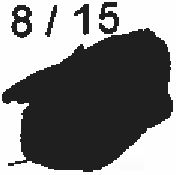 porušením těchto předpisů vznikne jakákoliv škoda, nese veškerou odpovědnost zhotovitel.Zhotovitel je odpovědný za škodu vzniklou v příčinné souvislosti s prováděním díla, a to po celou dobu jeho provádění, tj. od převzetí staveniště zhotovitelem do předání staveniště objednateli po dokončení díla a jeho převzetí objednatelem. Zhotovitel rovněž odpovídá za škodu způsobenou v příčinné souvislosti s prováděním díla třetím osobám.Zhotovitel se zavazuje nakládat s odpady vzniklými v důsledku provádění díla podle této smlouvy v souladu s příslušnými právními předpisy. Otázky nakládání s odpady bude zhotovitel konzultovat s objednatelem a bude dodržovat jeho případné pokyny. Zhotovitel předá objednateli kopie dokladů o uložení odpadu a evidenčních listů pro přepravu nebezpečného odpadu.Zhotovitel je odpovědný za škodu vzniklou na životním prostředí v příčinné souvislosti s prováděním díla podle této smlouvy. Současně se zhotovitel zavazuje k úhradě takto vzniklých škod a všech dalších nákladů s těmito škodami spojených.V případě, že bude vůči objednateli příslušným orgánem státní správy zahájeno správní řízení z důvodu porušení povinností zhotovitele při provádění díla podle této smlouvy, zavazuje se zhotovitel, že objednatele ve správním řízení zastoupí, či bude-li to možné, vstoupí do správního řízení na místo objednatele a bude v něm řádně a s odbornou péčí pokračovat, a uhradí veškeré případné sankce, které budou objednateli uloženy pravomocným rozhodnutím příslušného orgánu veřejné moci, a náklady prokazatelné vzniklé objednateli v souvislosti s uvedeným správním řízením. Současně se zhotovitel zavazuje, že pro případné správní řízení v této věci poskytne objednateli veškeré potřebné doklady, údaje a další nezbytnou součinnost.V případě sporu či pochybností o jakosti díla je objednatel oprávněn nechat vyhotovit znalecký posudek k ověření jakosti díla. V případě, že bude znaleckým posudkem shledána nedostatečná jakost díla, uhradí náklady na vyhotovení znaleckého posudku zhotovitel.Zhotovitel je povinen zaznamenávat veškeré změny, ke kterým došlo v důsledku provádění díla. Tento soupis bude podkladem při předávání díla objednateli.Zhotovitel není oprávněn převést svá práva či povinnosti z této smlouvy na třetí osobu bez předchozího písemného souhlasu objednatele. Porušení této povinnosti se považuje za podstatné porušení povinností ze strany zhotovitele a opravňuje objednatele k odstoupení od této smlouvy, a to ke dni doručení písemného odstoupení zhotoviteli.V případě, že se vyskytne jakákoli překážka, zejménaprodlení objednatele s poskytnutím součinnosti, které by podmiňovalo plnění zhotovitele;mimořádná nepředvídatelná a nepřekonatelná překážka vzniklá nezávisle na vůli zhotovitele, jak je vymezena v ustanovení § 2913 odst. 2 občanského zákoníku apod.,která by mohla mít jakýkoli dopad do termínů plnění díla dle čl. 3.2 této smlouvy, má zhotovitel povinnost o této překážce objednatele písemně informovat, a to nejpozději do 5 kalendářních dnů od okamžiku, kdy se o této překážce dozvěděl. Pokud zhotovitel objednatele v této 5denní lhůtě o překážkách písemně neinformuje, zanikají veškerá práva zhotovitele, která se na existenci příslušné překážky váží, zejména zhotovitel nebude mít nárok na jakékoli posunutí termínů plnění díla či zvýšení ceny díla dle čl. 4.2 této smlouvy.V případě, že bude dílo nebo jakékoli dílčí plnění zatíženo právem třetí osoby, je zhotovitel povinen neprodleně získat veškerá chybějící práva nebo nahradit takovéto zatížené části díla nezatíženými. V případě, že tak zhotovitel neučiní ani v přiměřené smluvními stranami dohodnuté Ihůtě, je objednatel oprávněn, nikoliv však povinen, tato chybějící práva získat nebo zatížené části díla nahradit sám, a to na náklady zhotovitele.V případě, že pro řádné fungování díla je nutná součinnost třetích osob, je zhotovitel povinen takovou součinnost pro objednatele smluvně zajistit.Objednatel je oprávněn kontrolovat způsob provádění díla zhotovitelem. V souladu s postupem uvedeným v článku 6 této smlouvy je objednatel oprávněn při zjištění závad v průběhu provádění prací požadovat, aby zhotovitel takové vady odstranil a dílo prováděl řádným způsobem. Takovou činnost je zhotovitel povinen realizovat na své náklady a v objednatelem určené Ihůtě.PojištěníZhotovitel prohlašuje, že je ze zákona pojištěn pro případ odpovědnosti za škodu způsobenou na zdraví pracovním úrazem nebo nemocí z povolání.Zhotovitel prohlašuje, že je pojištěn pro případ odpovědnosti za škodu způsobenou jeho činností a že výše pojistné částky, jakož i pojistného plnění v případě pojistné události, odpovídají hodnotě díla. Doklad o tomto pojištění je nedílnou součástí této Smlouvy jako její Příloha č. 3. Zhotovitel je povinen toto pojištění udržovat v platnosti po celou dobu zhotovování díla a záručních dob podle této smlouvy.Vlastnické právo k zhotovované věci a nebezpečí škody na níVlastníkem díla, včetně všech jeho součástí a věcí opatřených k provedení díla, je od okamžiku jejich zabudování do díla objednatel.Od okamžiku převzetí staveniště od objednatele až do dne předání dokončeného předmětu díla objednateli nese zhotovitel nebezpečí škody na díle a na všech jeho částech.PŘEDÁNÍ DÍLADílo bude předáno objednateli jako celek, a to nejpozději v termínu uvedeném v čí. 3.2 této smlouvy. Tento termín je termínem konečným a nebude měněn.Zhotovitel je povinen nejméně 5 pracovních dnů předem písemně oznámit objednateli, kdy bude dílo dokončeno a připraveno k předání a převzetí.Před dokončením díla zhotovitel provede veškeré nezbytné zkoušky, testy a revize dle příslušných právních předpisů a technických norem za účelem ověření funkčnosti díla.Dílo se považuje za dokončené, pokud odpovídá této smlouvě, obecně závazným právním předpisům, příslušným technickým normám či případným změnám sjednaným smluvními stranami v souladu s touto smlouvou, nemá žádné vady či nedodělky bránící řádnému užívání díla a pokud zhotovitel provedl veškeré nezbytné zkoušky, testy a revize podle čl. 12.3 a předal objednateli doklady podle čl. 12.5 této smlouvy.Zhotovitel je povinen připravit a v přejímacím řízení předat:osvědčení či zápisy o provedených zkouškách, testech a revizích,zápisy o prověření prací a konstrukcí zakrytých v průběhu provádění prací,dokumentaci skutečného provedení díla,doklady o shodě zabudovaného zařízení,doklady o zajištění likvidace odpadu vzniklého při provádění díla podle této smlouvy v souladu s příslušnými právními předpisy,seznam osob s uvedením jejich adres a telefonních čísel, u kterých bude možné kdykoli oznámit vadu díla,soupis veškerých změny, ke kterým došlo v důsledku provádění díla,doklady potřebné k zahájení užívání předmětu díla podle příslušných právních předpisů a technických norem.Bez předání shora uvedených dokladů a provedení zaškolení obsluhy objednatele nebude dílo považováno za dokončené a připravené k předání objednateli. O předání těchto dokladů bude mezi smluvními stranami sepsán písemný protokol.O předání a převzetí dokončeného díla bude pořízen protokol podepsaný smluvními stranami, ve kterém budou uvedeny mimo jiné i případné vady či nedodělky díla nebránící řádnému užívání díla včetně způsobu a lhůty pro jejich odstranění.Nebude-li smluvními stranami písemně dohodnuto jinak, budou takové vady či nedodělky odstraněny do 30 pracovních dnů ode dne podpisu předávacího protokolu. Nárok objednatele na zaplacení případných sankcí či na náhradu škody není převzetím díla nijak dotčen. Objednatel však není povinen převzít předmět díla v případě, že dílo bude mít vady či nedodělky bránící běžnému užívání díla.Předání a převzetí díla nemá vliv na odpovědnost za škodu podle obecně závazných předpisů, jakož i za škodu způsobenou vadným provedením díla nebo kterékoli jeho dílčí části nebo jiným porušením závazku zhotovitele.Závazek zhotovitele provést dílo se považuje za splněný dokončením díla podle čl. 12.4 této smlouvy, předáním díla objednateli podle čl. 12.6 této smlouvy a předáním staveniště podle článku 8.9 této smlouvy.ZÁRUKAZhotovitel odpovídá za úplné a kvalitní provedení díla a poskytuje tímto na dílo provedené na základě této smlouvy záruku, že dílo bude po níže uvedenou dobu způsobilé pro použití k účelu podle této smlouvy a že si zachová vlastnosti dohodnuté v této smlouvě, popřípadě vlastnosti obvyklé. Záruční doba počíná běžet dnem předání dokončeného díla objednateli. Záruční doba činí 60 měsíců a počíná běžet dnem předání dokončeného díla objednateli.Na vyzvání objednatele je zhotovitel povinen během záruční doby na své náklady a na svou odpovědnost odstranit všechny vady a nedostatky díla, ať již vznikly chybou konstrukce, vadným provedením, dopravou, montáží nebo použitím nevhodného materiálu nebo z jiného důvodu.Případnou reklamaci je objednatel povinen uplatnit prokazatelným způsobem písemnou, případně elektronickou formou (e-mailem) u zhotovitele. V reklamaci objednatel uvede popis vady, popřípadě její projevy. Dále je povinen uvést své nároky a požadavky (či kombinaci nároků) na vyřízení reklamace. V případě jakékoli vady může objednatel požadovat:a) odstranění vady bezplatným dodáním náhradní části díla (zboží a/nebo služby) za část díla (zboží a/nebo službu) vadnou; termín náhradní dodávky si určuje objednatel,dodání chybějící části díla (zboží a/nebo služby) nebo dokumentace,odstranění vady opravou části díla (zboží a/nebo služby), jestliže vada je opravitelná,přiměřenou slevu z ceny za dílo. Částku odpovídající slevě je zhotovitel povinen zaplatit objednateli ve lhůtě 30 dnů od doručení oznámení o volbě tohoto nároku, v případě neuhrazení je objednatel oprávněn započíst tuto částku do případných následujících plateb. Objednatel má právo v odůvodněných případech své nároky dle vlastního uvážení kombinovat či měnit, a to i bez souhlasu zhotovitele.V případě vady bránící užívání díla je zhotovitel povinen nejpozději do 24 hodin po dni obdržení reklamace se dostavit na místo plnění díla k sepsání protokolu o reklamované vadě a neprodleně zahájit odstraňování závady a dohodnout s objednatelem technicky odůvodněnou nejkratší lhůtu pro odstranění reklamované vady. Z tohoto reklamačního jednání bude objednatelem proveden zápis.Obdobně je zhotovitel povinen postupovat v případě výskytu vady nebránící užívání díla; v takovém případě je povinen dostavit se na místo plnění díla do 3 pracovních dnů po obdržení reklamace. Zhotovitel se zavazuje bez zbytečného odkladu veškeré reklamované vady odstranit. Náklady spojené s odstraněním těchto vad nese zhotovitel. V případě prokázané odpovědnosti objednatele za vzniklé vady díla budou náklady zcela nebo v příslušné poměrné části přefakturovány objednateli.Po odstranění vad bude mezi smluvními stranami neprodleně sepsán protokol. Vada je považována za odstraněnou nejdříve podepsáním protokolu o odstranění vady nebo o dokončení úpravy nebo opravy oběma smluvními stranami.Jestliže se zhotovitel ve lhůtě dle čl. 13.4 výše nedostaví na místo plnění a nezahájí odstraňování reklamované vady nebo neodstraní reklamovanou vadu do 3 pracovních dnů či v jiné lhůtě dohodnuté v reklamačním řízení, může objednatel i bez souhlasu zhotovitele či jeho předchozího vyrozumění zahájit takové postupy k odstranění vady, které budou nezbytné, a to na riziko a náklady zhotovitele, a bez újmy na jakýchkoliv dalších právech, které může objednatel uplatnit ve smyslu smlouvy. Objednatel je zejména oprávněn odstranit vady sám (nebo prostřednictvím třetích osob) a požadovat po zhotoviteli náhradu nákladů vynaložených na opravu.Záruční lhůty na reklamovanou část se prodlužují o dobu počínající datem uplatnění reklamace a končí protokolárním předáním následujícím po odstranění reklamované vady, avšak nejméně tak, aby dotčené záruční lhůty neskončily dříve, než po uplynutí 6 měsíců ode dne protokolárního předání odstraněné reklamované vady. Jestliže vinou vady, úpravy nebo opravy z důvodů na straně zhotovitele dojde k přerušení či nemožnosti užívání díla, prodlužuje se záruční doba o dobu, po kterou nemohlo být dílo užíváno.SankceV případě prodlení objednatele s úhradou ceny za dílo z důvodů na straně objednatele, je zhotovitel oprávněn mu účtovat úrok z prodlení ve výši 0,05 % z dlužné částky za každý započatý kalendářní den prodlení. V případě, že na daňových dokladech bude uvedena jiná výše úroku z prodlení či jiná sankce za prodlení, platí ujednání uvedené v této smlouvě, nikoli na daňovém dokladu. Za den úhrady se považuje den prokazatelného odesláni příslušné částky na účet zhotovitele.V případě prodlení s předáním předmětu díla zaplatí zhotovitel objednateli smluvní pokutu ve výši 0,1 % z ceny díla dle této smlouvy za každý započatý kalendářní den prodlení.V případě prodlení s vyklizením a předáním staveniště podle čl. 8.9 této smlouvy zaplatí zhotovitel objednateli smluvní pokutu ve výši 0,25 % z ceny díla dle této smlouvy za každý započatý kalendářní den prodleni.V případě prodlení s odstraněním vad díla zaplatí zhotovitel objednateli smluvní pokutu ve výši ve výši 0,25 % z ceny díla dle této smlouvy za každý započatý kalendářní den prodlení.Objednatel je oprávněn vedle smluvní pokuty požadovat náhradu škody způsobené porušením příslušné povinnosti v plné výši. Objednatel je oprávněn započíst své splatné i nesplatné pohledávky vůči zhotoviteli vyplývající z nároku objednatele na uhrazení smluvních pokut či náhrad škod proti pohledávkám zhotovitele vůči objednateli vyplývajícím z nároku zhotovitele na zaplacení ceny díla. Není-li započtení podle předchozí věty možné, jsou smluvní pokuty splatné do 30 dnů od doručení výzvy k zaplacení smluvní pokuty objednatelem zhotoviteli.Zaplacení dohodnutých smluvních pokut nemá vliv na povinnost náhrady způsobených škod v plné výši. Je proto možný souběh úhrady smluvní pokuty a vzniklé škody.Jiná ujednáníZhotovitel prohlašuje, že je schopen dílo za podmínek dohodnutých v této smlouvě provést a má k tomu veškerá potřebná oprávnění a odborné znalosti.Zhotovitel prohlašuje, že se důkladně a podrobně seznámil s rozsahem a povahou díla, zejména bere na vědomí to, že dílo je realizováno v režimu ochranného pásma vodních zdrojů a zvláštní ochrany dle vodního zákona, a jsou mu známy všechny potřebné technické, kvalitativní a specifické podmínky, za nichž se bude dílo realizovat, a že smluvená cena za dílo uvedená v čl. 4.2 této smlouvy je za provedení díla dle této smlouvy zcela dostatečná, pokrývající náklady zhotovitele a umožňující zhotoviteli dosáhnout přiměřeného zisku.Zhotovitel je povinen archivovat originální vyhotovení smlouvy včetně jejích dodatku, originály účetních dokladů a dalších dokladu vztahujících se k realizaci předmětu smlouvy po dobu 10 let od okamžiku úhrady poslední části ceny za dílo dle této smlouvy.Jestliže zhotovitel ohrozí nebo zmaří provedení díla podle této smlouvy nebo podstatným způsobem poruší povinnosti, které pro něj z této smlouvy vyplývají, má objednatel právo od této smlouvy odstoupit. Mezi důvody, pro něž muže objednatel od smlouvy odstoupit, patří zejména:prodlení zhotovitele s řádným předáním díla delší než 10 kalendářních dnů,prodlení zhotovitele se zahájením provádění díla delší než 5 kalendářních dnů,opakované nebo podstatné porušení provozních podmínek staveniště, které před zahájením prací písemně stanoví objednatel a oznámí zhotoviteli,opakované nebo podstatné porušení podmínek jakosti a objemu díla.Chce-li některá ze smluvních stran od této smlouvy odstoupit, učiní tak zasláním písemného oznámení o odstoupení druhé smluvní straně doporučenou poštou s uvedením dne, ke kterému od smlouvy odstupuje, nejdříve však dne doručení tohoto oznámení. V oznámení o odstoupení musí být dále uveden důvod, pro který smluvní strana od smlouvy odstupuje a ustanovení smlouvy nebo zákona, které ji k odstoupení opravňuje. Bez těchto náležitostí nebude odstoupení od smlouvy považováno za účinné.Ukončením této smlouvy nejsou dotčena ujednání týkající se náhrad škod, smluvních pokut, zápočtu a postupování pohledávek a ujednání týkající se takových práv a povinností, z jejichž povahy vyplývá, že mají trvat i po skončení účinnosti této smlouvy.V případě, že je tato smlouva ukončena před řádným provedením díla na základě dohody obou smluvních stran nebo na základě odstoupení objednatele v souladu s tímto článkem, má zhotovitel nárok na úhradu poměrné části ceny díla odpovídající té části díla zhotovitelem provedené ke dni předčasného ukončení této smlouvy, ohledně které se objednatel rozhodl, že sl ji ponechá, ponížené o hodnotu veškerých škod a o částky smluvních pokut a dalších nároků objednatele vůči zhotoviteli dle této smlouvy. Při ukončení této smlouvy odstoupením si objednatel vyhrazuje právo rozhodnout, které části díla si ponechá a které vrátí zhotoviteli. Objednateli dále vzniká nárok na vrácení těch částí ceny za dílo, které byly zhotoviteli zaplaceny a které se vztahují k těm částem díla, jež nebyly provedeny a/nebo ohledně kterých se objednatel rozhodl, že je zhotoviteli vrátí.Pokud činností zhotovitele dojde ke způsobení škody objednateli nebo jiným subjektům z důvodu opomenutí, nedbalosti nebo neplnění podmínek této smlouvy, právních předpisů, ČSN či jiných norem, je zhotovitel povinen bez zbytečného odkladu škodu nahradit uvedením v předešlý stav. Pokud to není možné, je povinen škodu uhradit v penězích. Veškeré náklady s tím spojené nese zhotovitel.Zhotovitel tímto výslovně prohlašuje, že v souladu s ustanovením § 1765 odst. 2 občanského zákoníku na sebe bere nebezpečí změny okolností.ZÁVĚREČNÁ UJEDNÁNÍTato smlouva nabývá platnosti dnem podpisu smlouvy oběma smluvními stranami a účinnosti okamžikem uveřejnění dle zákoně č. 340/2015 Sb. o registru smluv.Spor, který vznikne na základě této smlouvy nebo který s ní souvisí, se smluvní strany zavazují řešit přednostně smírnou cestou. Jinak jsou pro řešení sporů z této smlouvy příslušné obecné soudy České republiky.V případě, že některé ujednání této smlouvy je nebo se stane v budoucnu neplatným, neúčinným či nevymahatelným nebo bude-li takovým příslušným orgánem shledáno, zůstávají ostatní ujednání této smlouvy v platnosti a účinnosti pokud z povahy takového ujednání nebo z jeho obsahu anebo z okolností, za nichž bylo uzavřeno, nevyplývá, že je nelze oddělit od ostatního obsahu této smlouvy. Smluvní strany se zavazují nahradit neplatné, neúčinné nebo nevymahatelné ujednání této smlouvy ujednáním jiným, které svým obsahem a smyslem odpovídá nejlépe ujednání původnímu a této smlouvě jako celku.Smluvní strany se zavazují bez zbytečného odkladu písemně oznámit druhé smluvní straně všechny okolnosti a skutečnosti, které by mohly ohrozit nebo mít negativní vliv na plnění jejich závazků, prohlášení nebo záruk uvedených v této smlouvě.Všechna práva a povinnosti vzniklé z této smlouvy přecházejí na právní nástupce smluvních stran.Veškeré změny a doplňky této smlouvy mohou být provedeny pouze po dosažení úplného konsenzu na obsahu změny či doplňku, a to písemným dodatkem ktéto smlouvě podepsaným oběma smluvními stranami. Smluvní strany tedy vylučují možnost uzavření dodatku bez ujednání o veškerých náležitostí dle § 1726 občanského zákoníku. Smluvní strany rovněž vylučují použití ustanovení § 1740 odst. 3 a ustanovení § 1757 odst. 2 občanského zákoníku.Tato smlouva je vyhotovena ve 3 stejnopisech, z nichž 2 obdrží objednatel a 1 zhotovitel.Nedílnou součástí této smlouvy jsou následující přílohy:Příloha č. 1:	Výkaz výměrPříloha č. 2:	Návrh plnění ze strany zhotovitelePříloha č. 3:	Doklad o pojištění zhotoviteleTuto smlouvu a výše uvedené přílohy je nutné považovat za soubor dokumentů, které se vzájemně doplňují a vysvětlují. V případě nejednoznačnosti nebo rozporu mají přednost ujednání jednotlivých článků této smlouvy před ujednáními výše uvedených příloh.V případě rozporu mezi textem této smlouvy a textem přílohy se přednostně použije ustanovení této smlouvy.Smluvní strany prohlašují, že si tuto smlouvu přečetly, že s jejím obsahem souhlasí a na důkaz toho k ní připojují svoje podpisy.1 3 -05- 2019V Praze dne 		 V Praze dne	• Csjsh VVoHr, a.*.'u 97l/i, Hcifivof |2 00 Proňc 10*0, D Č- CZ25035070 ~ -1.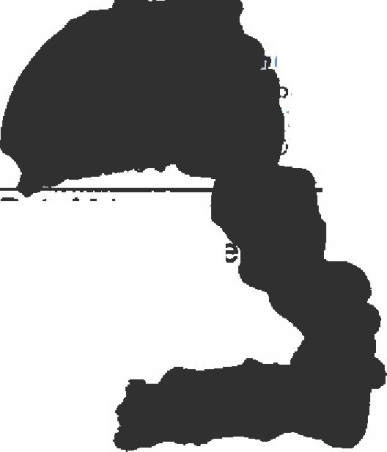 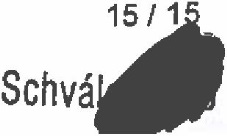 Oprava stěn vsakovací nádrže č. 13ČgSKÁ VODA CZ6CH WATGRNávrh plnění ze strany dodavateleUchazeč Česká voda - Czech Water, a,s. se sídlem Ke Kablu 971/1, Hostivař, 102 00 Praha 10 IČ: 25035070, DIČ; CZ25035070Jednající Ing. Petrem Mrkosem, předsedou představenstvatímto pro účely nabídky v zadávacím řízení na veřejnou zakázku: „Oprava stěn vsakovací vany č. 4“ vyhlášenou Vodárna Káraný, a.s., se sídlem Žatecká 110/2, Staré město, 110 00 Praha 1,IČ: 29148995. Předkládá návrh plněni ze strany dodavatele:Specifikace nabízeného plněníUchazeč nabízí plnění veřejné zakázky v rozsahu dle výkazu výměr, který je přílohou Návrhu Smlouvy o dílo.Uchazeč předpokládá dobu opravy v délce 18 dnů od terminu zahájení. Rozsah zařízeni staveniště bude odpovídat konkrétním požadavkům stavby. Dokumenty k navrhovaným materiálům jsou přílohou tohoto návrhu.Podmínky zárukyUchazeč poskytne záruky na jakost díla v délce 60 měsíců ode dne předání dokončeného plnění.Požadavky na součinnost ZadavateleUchazeč bude požadovat od Zadavatele součinnost v rozsahu nutném pro zajištění bezpečného, kvalitního a bezproblémového plnění předmětu smlouvy.V Praze dne 27.3.2019Příloha: Dokumenty k použitým materiálům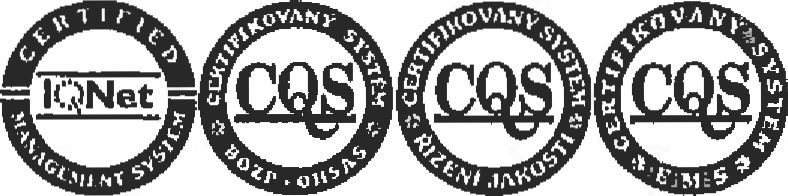 Česká voda - Czech Water, a.s.Ke Kablu 971/1 - Hostivař - 102 00- Praha 10Tel.: + 420 272 172 103 - E-mail: jnfo@cvcw.cz - www cvcw.czSpolečnost Je zapsána v obchodním rejslflku oddíl B, vložka 12115, vedeného Městským soudem v Praze IČ: 25035070 - DIČ: CZ25035070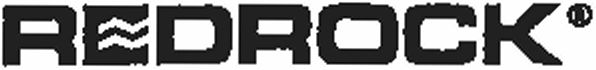 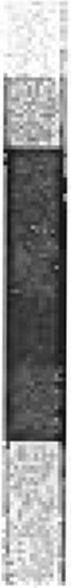 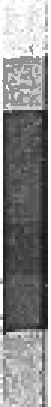 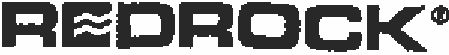 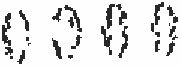 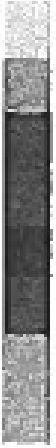 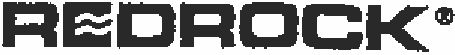 REDROCK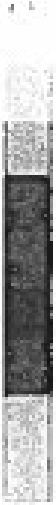 POPIS A POUŽITÍ VÝROBKUKrystal® S-25 je 1-komponentní hydroizolační stěrka, která obsahuje migrační krystalizacní přísady, které pronikají hluboko do podkladního betonu a utěsňují jej proti průniku vody. Takto zatěsněný beton dále zabraňuje průniku i jiných kapalin, např. benzínu, nafty a olejů. Krystallzace působí I proti hydrostatickému tlaku. 8eton je nejen Izolován proti průniku vody, ale také zastavuje škodlivé působení chloridů na výztuž a beton velmi dobře odolává agresivním vodám. Stěrku lze používat pro reprofilaci a Izolaci horizontálních a vertikálních povrchů z betonu jako jsou bazény, vodní nádrže, záchytné jímky, podzemní konstrukce apod.VÝHODY1-komponentníDvojí účinek:o aktivní látky osmotickým tlakem pozvolna penetrují do hmoty betonu, kde vytvářejí ve vlhkém prostředí kapilár krystaly. Tímto chemlcko-fyzlkálním procesem se zaplňují póry v betonu na molekulární úrovni, a tak zcela zabraňují prostupu vlhkosti a tlakové vody. o stěrka vytváří pevnou hydroizolační vrstvu na povrchu betonuVodotěsná, mrazuvzdornáVLASTNOSTIBarvaSloženíZpracovatelnost při 20°C Pevnost v tlaku Pevnost v tahu za ohybu Objemová hmotnost sypnáčerstvé malty zatvrdlé malty Tloušťka vrstvy Odolnost tlaku vodyNÁVOD A ÚDAJE PRO ZPRACOVÁNÍ Příprava podkladuOšetřovaný povrch musí být bez jakýchkoliv kontaminací (prachu, mastnoty apod.). Beton musí být zcela vytvrzen, nesmí mít volné části, musí být bez výkvětů a nesmí obsahovat zbytky produktů po ošetření betonu proti odpařování. V případě potřeby povrch betonu otryskejte a očistěte od všech kontaminací a nesoudržných vrstev. Případné větších nerovností1 | 2vyrovnejte povrch sanačními maltami (řady Permapatch, Redpatch). Před aplikací je třeba podkladní beton provlhčlt - ale nesmí na něm stát voda (tzv. matný vzhled betonu). Podklad by měl mít před aplikací otevřenou pórovitou strukturu.MícháníKrystal® S-25 smíchejte s předepsaným množstvím čisté vody. Důkladně míchejte rychloběžným míchadlem tak, aby vznikla hladká jednolitá hmota bez hrudek. Nechte 5 minut odstát a znovu důkladně promíchejte.AplikaceStěrku nanášejte hladítkem v tloušťce 2-5mm. Stěrku nanášejte tak, aby nedocházelo k zachycování vzduchu pod stěrkou. Zvýšenou pozornost věnujte zapracování stěrky do podkladu. To nejlépe uděláte tak, že nanesete slabší vrstvu stěrky, kterou následně „zatupujete" (štětcem s krátkými štětinami) do podkladu a pak následně doplníte vrstvu stěrky do požadované tloušťky a provedete finalizaci povrchu stěrky.Aktivní látky velice snadno uzavírají povrch namíchaného materiálu (obzvláště pokud namíchaný materiál necháte déle stát), to vytváří dojem „zatuhnutí hmoty", pokud k tomu dojde je povoleno (v době zpracovatelnosti) materiál znovu krátce domíchat (míchadlem).Spotřebacca 1,8 kg/m2/lmmOšetřováníČerstvě aplikovaný Krystal® S-25 musí být chráněn před rychlým vypařováním a brzkou dehydratací použitím vhodných ošetřujících metod po dobu nejméně 24 hodin.ČištěníNářadí a ruce lze umýt vodou, Nevytvrdlý materiál lze odstranit vlhkou houbou. Vytvrdnutý materiál lze odstranit mechanicky nebo speciálními prostředky na odstraňování cementových povlaků,BALENÍKrystol® S-25	25 kg pytleUpozorněníKrystol® S-25 nepoužívejte, jestliže je teplota vzduchu nebo podkladu pod +5 °C a dále klesá.Vyhněte se aplikacím na přímém slunečním svitu.Chraňte před deštěm min 4-6 h od aplikace.K rozmíchání směsí použijte pitnou vodu nebo vodu odpovídající EN 1008.Je nepřípustné dodatečné přidávání pojiv, kameniva a jiných přísad nebo prosévání směsi.Jako u všech hydroizolačních systémů by měla být větší pozornost věnována spojům a konstrukčním detailům.SKLADOVÁNÍ A PŘEPRAVAKrystol® S-25 má skladovací IhŮtu 6 měsíců za předpokladu, že je uchováván v původním, neotevřeném balení v suchu a větraném prostředí. Výrobek přepravujte krytými dopravními prostředky.BEZPEČNOST A OCHRANA ZDRAVÍPodrobné informace naleznete v bezpečnostním listu výrobku.Materiál Krystol® S-25 je nehořlavý.LIKVIDACE:Nespotřebované zbytky smíchejte s vodou a po vytvrdnutí odvezte jako Inertní odpad na skládku. Likvidace kontaminovaného obalu: lze likvidovat jako ostatní odpad.Systém prokazování shody je zajištěno T7ÚS Praha, NO1020.Výroba podléhá integrovanému systému řízení jakosti dle ČSN EN ISO 9001:2009 a 14001:2005.Krystol® je registrovaná ochranná značka firmy Redrock Construction s.r.o.Důležité upozorněníV případě neshody technického listu a obalu platí vždy údaje na obalu výrobku. Na produkty firmy Redrock s.r.o. se vztahuje záruka na materiál a výrobu, jejich prodej se řídí obchodními podmínkami. Firma Redrock s.r.o. sice ubezpečuje, že veškeré rady, doporučení, specifikace nebo Informace, které poskytuje, jsou správné a přesné, nicméně jelikož nemá přímou a stálou kontrolu nad tím, kde a jak se její produkty používají, nemůže převzít odpovědnost za používání svých produktů. Novým vydáním technického listu ztrácí staré platnost. Verze 11/03/2016I I t I iII i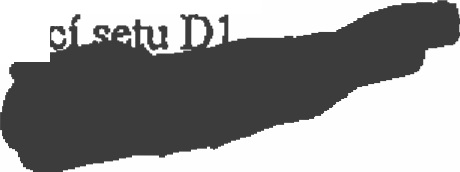 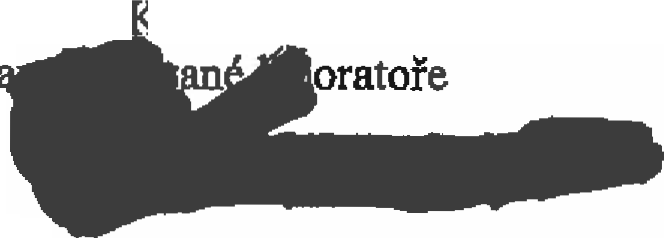 ZDRAVOTNÍ ÚSTAV sa sídlem (2) v časkiloh Budějovicích Odběr hyglervckýoh laboratořiTENTO PROTOKOL NENAHRAZUJE ROZHODNUTI NEBO SCHVÁLENI JINÝM ORGÁNEM,BEZ PÍSEMNÉHO SOUHLASU AUTORIZOVANÉ LABORATOŘE SE NESMÍ PROTOKOL REPRODUKOVAT JINAKNEŽ CELÝ.ÚDAJE O ZAKÁZCE A PŘEDMĚTU VYŠETŘENÍ:Redrock Construction s,r.o.Újezd 450/40,118 00 Praha 1 - Malá StranaOvěření zdravotní bezpečnosti výrobků přicházejících do přímého styku s vodou dle vyhlášky MZ ČR č. 409/2005 Sb.POPIS, PARAMETRY VZORKU A PODMÍNKY TESTOVÁNÍ:Vzorek Č.:	3/06Permapatch C220 - cemento-polymemf pružná stěrkaRedrock Construction s.r.o., Újezd 450/40, 118 00 Praha 1 - Malá Strana, výrobna - provozovna Nymburk, Dopravní 2098, areál Buildíng, 288 02 NymburkDovozce:Zákazníkem byl dodán vzorek výrobku - destička z vyzrálého materiálu šedé barvy o rozměru 10,2x10,2x0,3 cm, povrch vzorku - 220 cm2.Cementová stěrka modifikovaná polymerem.Renovace všech typů stavebních konstrukci,Demineralizovaná voda čistoty SUPRAPUR.880 cm3 220 cm2Poměr S: V (cm1: cm3):	1:4Teplota vyluhování:	(23 ± 2) °CZpůsob testování;	Provedení výluhového testu dle vyhlášky MZ ČR č. 409/2005 Sb.,o hygienických požadavcích na výrobky přicházející do přímého styku s vodou a na úpravu vody, Příloha č, 1. K. testování byly použity vzorky dodané zákazníkem. Test byl proveden dvojmo, tj. paralelně se stejným množstvím vzorků. Zároveň byl proveden kontrolní test za stejných podmínek, ale s vynecháním vzorku testovaného materiálu. Vzorky byly podrobeny extrakci bezprostředně po jejich předČiŠtění (působení stojaté vody po dobu 24 hodin, předběžné proplachování po dobu 60 minut proudem vodovodní vody). Extrahovalo se třikrát po sobě, vždy po dobu (72±2) hodin (výrobek určený pro styk s pitnou vodou). Testy byly prováděny při teplotě (23 ± 2) °C. Po první a druhé expoziční době (72±2 hodin) byl veškerý výluh (extrakt) odlit a ihned nahrazen stejným objemem Čerstvé zkušební vody.VÝSLEDKY VYŠETŘENÍ:Výsledky výluhových testů jsou vyjádřeny a hodnoceny z aritmetických průměrů koncentrací dvojic testovaných vzorků po odečtení slepého stanovení po 1., 2. a 3. extrakčnf době.Rozsah vyšetřovaných ukazatelů byl odborně stanoven na základě materiálového složeni výrobku. Ve výluzích byla zjišťována koncentrace nebo přítomnost složek, které jsou charakteristické jako přirozená součást nebo možná nečistota pro testovaný výrobek a jsou rizikové z hlediska ochrany zdraví obyvatelstva.Tabulka č. 1: Extrakce po prvních 72 hodinách.3/06-01-2606/04368,2006/04372	 aritmetický průměr hodnot sledovaných ukazatelů dvojic kontrolních(slepých) vzorků, 1J. vzorků s vynecháním vzorku testovaného materiálu, po 1. extrakční době.3/06-72 1-2006/04373,2006/04374...... aritmetický průměr hodnot sledovaných ukazatelů dvojic testovanýchvzorků po 1. extrakčnf době,	limitní hodnoty sledovaných ukazatelů daných vyhláškou MZ ČR Č. 252/2004 Sb., kterouse stanoví hygienické požadavky na pitnou a teplou vodu a četnost a rozsah kontroly pitné vody, a vyhláškou MZ ČR č, 409/2005Sb.NV [%]...nejistota výsledku vyjádřená jako rozšffenáfcelková) nejistota na základě směrodatné odchylky 0,05 (Jednotky) násobené koeficientem k~ 2, který zaručuje interval spolehlivosti přibližně 95 %.<....	výsledek je menší než uvedený detekční limit.* V případě ukazatele chuť a reakce vody se hodnota slepého stanoveni neodečítá.4Tabulka č. 2: Extrakce po druhých 72 hodinách.3/06-02-2006/04375,2006/04376....... aritmetický průměr hodnot sledovaných ukazatelů dvojic kontrolních(slepých) vzorků, tj. vzorků s vynecháním vzorku testovaného materiálu, po 2. extraklní době3/06-72 2-2006/04377,2006/04378	aritmetický průměr hodnot sledovaných ukazatelů dvojic testovanýchvzorků po 2. extrakčni doběP	 limitní hodnoty sledovaných ukazatelů daných vyhláškou MZ ČR ě 252/2004 Sb., kterouse stanoví hygienické požadavky na pitnou a teplou vodu a četnost a rozsah kontroly pitné vody, a vyhláškou MZ ČR ě 409/2005Sb.NV [%]...nejistota výsledku vyjádřená jako rozšfřená(celkovd) nejistota na základě směrodatné odchylky 0,05
(jednotky) násobené koeficientem k= 2, který zaručuje interval spolehlivostí přibližné 95 %.<	výsledek Je menší než uvedený detekční limit.* V případě ukazatele chuť a reakce vody se hodnota slepého stanovení neodečítá.Tabulka Č. 3: Extrakce po iřetích 72 hodinách.3/06-03-2006/04379,2006/04380.		 aritmetický průměr hodnot sledovaných ukazatelů dvojic kontrolních(slepých) vzorků, tj. vzorků s vynecháním vzorku testovaného materiálu, po 3. extrakČni době.3/06-72 3-2006/04381,2006/04382...... aritmetický průměr hodnot sledovaných ukazatelů dvojic testovanýchvzorků po 3. extrakČni době.P	 limitní hodnoty sledovaných ukazatelů daných vyhláškou MZ ČR č. 252/2004 Sb.t kterouse stanoví hygienické potadavky na pitnou a teplou vodu a četnost a rozsah kontroly pitné vody, a vyhláškou MZ ČR č. 409/2005 Sb.NV [%/...nejistota výsledku vyjádřená jako rozšířená/celková) nejistota na základě směrodatné odchylky 0,05 (jednotky) násobené koeficientem k=>2, který zaručuje interval spolehlivostipřibtiíně 95 %.<	výsledek Je menší net uvedený detekční limit.* Vpřípadě ukazatele chuť a reakce vody se hodnota slepého stanovení neodečítá.HODNOCENÍ VÝSLEDKŮ-ODBORNÉ STANOVISKO:Hodnocení výluhových testů vychází z § 3 vyhlágky MZ ČR č. 409/2005 Sb., který stanoví, že výrobky pro styk s vodou musí splňovat limity výluhových zkoušek prováděných za podmínek a podle postupů uvedených v Příloze č. 1 výše uvedené vyhlášky. Výluhovým testem zjištěný podíl na znečištění vody způsobený výrobkem přicházejícím do přímého styku s vodou, který je určen k trvalému styku s vodou, nesmí přesáhnout 10 % hygienického limitu sledovaného ukazatele pitné vody stanoveného vyhláškouli 0 C 0oMZ ČR č. 252/2004 Sb., kterou se stanoví hygienické požadavky na pitnou a teplou vodu a četnost a rozsah kontroly pitné vody a vyhláškou MZ ČR č. 409/2005 Sb.. V případě ukazatelů TOC a CHSKm» může podíl dosáhnout u TOC nejvýše 20 % hygienického limitu, u CHSKm„ nejvýše 30 % hygienického limitu a u ukazatele hliník u výrobků na bázi cementu může podíl dosáhnout hygienického limitu. V ukazatelích barva, pach a chuť musí být splněn hygienický limit.Testovaný vzorek vyhověl výše uvedeným požadavkům ve všech sledovaných ukazatelích.Na základě vvše uvedených výsledků, laboratorních analvz a hodnocení můžemekonstatovat že cemento-volxmerni pružná stěrka Permauatch C220 (výrobce firma RedrockConstruciion s.r.o.. Újezd 450/40« 118 00 Praha 1 - Malá Strana. ČR) svinule hygienicképožadavky na vvrobkv přicházející do přímého stvku s vodou a na úpravu vody dle zákonač. 258/2000 Sb., v platném znění a vyhlášky MZ ČR & 409/2005 Sb.. a jejich použití pro styks pitnou vodou ke doporučitUPOZORNĚNÍ:Toto vyjádření se vztahuje pouze na předložené vzorky výrobků uvedených výše a závěry vyvozené z tohoto vyšetření je možno uplatnit u ostatních výrobků tohoto druhu pouze tehdy, pokud svým složením a vlastnostmi zcela odpovídají námi vyšetřovaným vzorkům.PŘÍLOHA:	Zkušební protokoly vzorku č. 3/06 (2006/04368-2006/0437) - 9 listů.Zdravotní ústav se sídlem v Českých Budějovicích Odbor hygienických laboratoří L. B. Schneidera 32 - PSČ 370 21 - České Budějovicetel.: +420 387 712 911, fax: +420 387 712 3 59, c - mail: zucb@zucb.cz.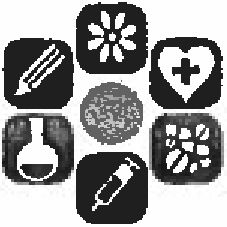 Strana 1 (celkem 1)ZÁVĚREČNÉ HODNOCENÍ
K PROTOKOLU O ZKOUŠCE Č. 13/07VYŠETŘENI ZDRAVOTNÍ BEZPEČNOSTI VÝROBKŮ PŘICHÁZEJÍCÍCH DO PŘÍMÉHO STYKUS VODOU A NA ÚPRAVU VODYVyšetření zdravotní bezpečnosti cementového materiálu KRYSTOL TI (KRYSTOL Cl)dle vyhlášky MZ ČR č. 409/2005 Sb.Na základě výsledků laboratorních analýz a hodnocení můžeme konstatovat, že cementový materiál KRYSTOL TI (KRYSTOL Cl) (výrobce firma Redrock Construction s.r.o., Újezd 450/40,118 00 Praha 1 - Malá strana)splňujehygienické požadavky na výrobky přicházející do přímého styku s vodou a na úpravu vody dle zákona č. 258/2000 Sb. o ochraně veřejného zdraví, v platném znění a vyhlášky MZ ČR ě. 409/2005 Sb. o hygienických požadavcích na výrobky přicházející do přímého styku s vodou a na úpravu vody, a její použiti pro trvalý styk s pitnou vodou lze doporučit.Tento závěr se vztahuje také na cementový materiál KRYSTOL T2 (KRYSTOL C2).Příloha:	Protokol o zkoušce č. 13/07V Českých Budějovicích dne 21.9.2007	v • t-^úviuich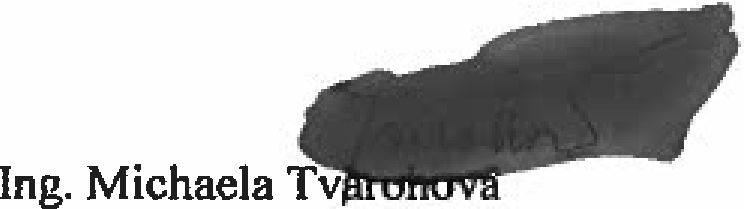 Ocilř i	InboiatoMPOTVRZENÍo uzavření pojistné smlouvy č. 595044455-5Kooperativa pojišťovna, a.s., Vienna Insurance Group
vydává toto potvrzení o uzavření pojistné smlouvy
pro pojištění odpovědnosti za škodu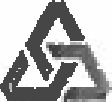 Pojištěný:Česká voda - Czech Water a.s., se sídlem Praha 10, Ke Kablu 971/1, PSČ 100 00, IČ: 25035070Potvrzujeme tímto, že výše uvedená společnost je pojištěna shora uvedenou pojistnou smlouvou pro pojištění odpovědnosti za škodu s účinností ode dne 1. 7. 2007 do 31.12. 2019.Pojištění odpovědnosti za škodu je k 1.1.2019 sjednáno podle pojistných podmínek pojistitele v následujícím rozsahu:POJIŠTĚNÍ ODPOVĚDNOSTI ZA ŠKODU* Pojištění odpovědnosti za škodu vzniklou jinému v souvislosti s činností nebo vztahem pojištěného a pro případ odpovědnosti za škodu způsobenou vadným výrobkem na pojistnou částku 8,000.000 Kč (horní hranice plnění pro jednu pojistnou událost) a se spoluúčastí 20.000 Kč. Horní hranice plnění pojistitele pro všechny pojistné události nastalé v průběhu jednoho pojistného roku činí 70,000.000,- Kč.■ Odchylně od VPP 602 či. IV. odst. 2 písm. I) se pojištění vztahuje i na odpovědnost za škodu způsobenou stavebně-montážní činností.Toto potvrzení se vydává na žádost společnosti Česká voda - Czech Water, a.s., a v žádném případě nepozměňuje, nerozšiřuje či nenahrazuje pojistnou smlouvu, resp. její znění, všeobecné pojistné podmínky, zvláštní ujednání nebo dodatky k pojistné smlouvě.Kooperativa potiitovna, a.s
Vienna Insurance Group
Generální Fodítetóvir pobřeíni 66S/21
' 136 00 Praha 3íva pojišťovna, a.s.,Tenna Insurance GroupLucie Štěpánové Libuše ÓtwosováUsek pojištění hospodářských riýřpk pojištěni hospodářských rizikKooperative pojí slovná, a.s\ Pobřežní 665/2t\ Zapsaná u rejstříkového soudu v Praze \ Ič ^7116617, DIČ (DPH) CZ6990009S5 \ lnfo(g>koop cz \ Ififoltnka•* *■	«	«	' -	** f* i. * i	•- n 1007 .11.1 !...!• II -» __ |J b> i / mí ř.	r-,1 *J1 -1 rí*1 í	/	r-, ) rjp oc 7 1 ‘"It 1 nUkazatel .	>SÍěpý vzorek:3/06-01-2006/04368,2006/04372' ■	- ., Jf / * ji 'Á Vzořěk3/06*721-.2006/04373,2006/04374Vzprěkpo odečtení slepého stanovení*Jednotka;■ .p-y■	E.‘:ŇVm1 • ... ;identifikace metódý•	.!*.■'	i '. ^ ramonné ionty ;<0,1<0,1<0,1mg/l0,520sope.i.3'.C.222mg/IPt20-ČSN EN ISO 7887-r . ..-I. !'casTto i1,0551,630,575mg/l3,013ČSN EN ISO 8467.... .< ■ . ... .^nuť.•, .	v*..-přijatelnápřijatelnápřijatelná-přijatelnáproodběratele-SOP č.1.09^—, n. ■ f. -a*** :<0,02<0,02<0,02mg/l0,510ČSN EN 26777hliník<0,020,0450,045mg/I0,220ČSN ISO 10566J r. r .	V ‘pach ••	'121-přijatelnýproodběratele-SOP č. 1.09■ v -V:...reakce vody6,157.97,9.6,5-9,51I.P. č.1.40<0,31,11Mlmg/l5,012ČSNEN 1484\kpňdukttvha (vodivost)0,43,63,2mS/m1257ČSN EN 27888■žákal-.ir/.-in/:-:<0,5<0,5<0,5ZF520ČSN EN ISO 7027■Qtsen.ř-- jiX.r-tr.<0,001<0,001< 0,001nigA0,0123SOP č. 1.1ií i‘133<0,0002< 0,0002< 0,0002mg/l0,0512ČSNEN 1233,,	• • .-v* '	. « ' •kadtitíum V 'i< 0,0001<0,0001< 0,0001mg/l0,00518ČSNEN ISO 5961<0,001< 0,001< 0,001mg/l0,02516SOP C.1.1J	. J 	T"*l'/kazatelSlepý vzorek3/06-02-2006/04375,2006/04376Vzorekťit •3/06-72 2-. 2006/04377, 2006/04378' -VVzorek po Odečteni slepého stanovení*, ■ ■ - *•Jednotka■ ! (iPSVmIdentifikace metodyamontiěioiity-<0,1<0,1<0,1mg/l0,520SOPč.1.3vš--:v>■■■'- r\ :báňá222IDg/l Pt20-ČSN EN ISO 7887GHSKůn	1<0,5<0,5<0,5mg/l3,013ČSN EN ISO 8467Ví ■■■■’■■chuť/■ "v »?přijatelnápřijatelnápřijatelná-přijatelnáproodbíialcle-SOP 6.1.09dusitany<0,02<0,02<0,02mg/l0,510ČSN EN 26777.ti/jh/kvl/i:<0,020,220,22mg/l0,220ČSN ISO 105661 - "V	1, • -	V-"pftch11L-přijatelnýproodbřrutelo-ŠOPĚ. 1.09reakce vody ,6,158,18,1-6,5 - 9,51I.P. č.1.40roc<0,31,1751,175mg/l5,012ČSN BN 1484kondUktivita(Vodivost)0,13,553,45mS/m1257ČSN EN 278880,850,950.1ZF520ČSN EN ISO 7027■ >/' '.*■ Ví'- *arspt<0,001<0,001<0,001mg/l0,0123SOPč.1.1. rl "■chrom X;~X'<0,0002< 0,00020,0011mg/l0,0512ČSN EN 1233kadmiúnt	v<0,0001<0,0001<0,0001mg/10,00518ČSN EN ISO 5961<0,001< 0,001<0,001mg/10,02516SOPC.1.1UkazatelSlepý vzorek3/06-03-2006/04379,2006/04380■ Vzorek3/06-723-2006/04381,2006/04382Vzorek po odečtení Slepého stanovali*Jednotka:	P\\74V[%]íldeňtífikácenietodýtimonhéloUty/<0,1<0,1<0,1mg/l0,520SOP 6.1.3barva ý •<.<.222mg/l Pt20ČSN EN ISO 7887ČŮSlCk'/k/':'0,81,760,96mg/l3,013ČSN EN ISO 8467přijatelnápřijatelnápřijatelná-přijatelnáprocdbSratele-SOP 6.1.09dusitany/- :K (/ -<0,02<0,02<0,02mg/l0,510ČSN EN 26777<0,020,0850,085mg/l0,220ČSN ISO 10566pach . , .: \ V	■;111-přyflteJnýproodbfiratele-SOP C.1.09reákče ýoidy^^K7,558,08,0•6,5 - 9,51I.P. 6.1.40‘W ' "r: r<0,30,910,91mg/l5,012ČSN EN 1484konduktivíta(vodivost)0,13,853,75mS/m1257ČSN EN 27888■ <•	/i ^\. -». * ri V ;zákal / /)/. .,V-\0,40,70,3ZF520ČSN EN ISO 7027arsen<0,001< 0,001< 0,001mg/l0,0123sopě.i.ichromi;;<0,0002< 0,0002< 0,0002mg/l0,0512ČSN EN 1233kddmíútóý/^^y<0,0001< 0,0001< 0,0001mg/l0,00518ČSN EN ISO 5961jciieyů / ř í - -v.< 0,001<0,001< 0,001mg/l0,02516SOP 6.1.1